POCITY
PO-CI-TYZAHRADAZA-HRA-DACHUŤ
CHUŤSMUTNÝ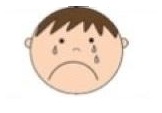 SMUT-NÝVESELÝ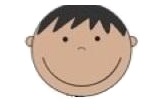 VE-SE-LÝNAŠTVANÁ
NAŠ-TVA-NÁ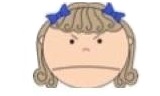 PŘEKVAPENÁ
PŘE-KVA-PE-NÁ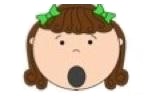 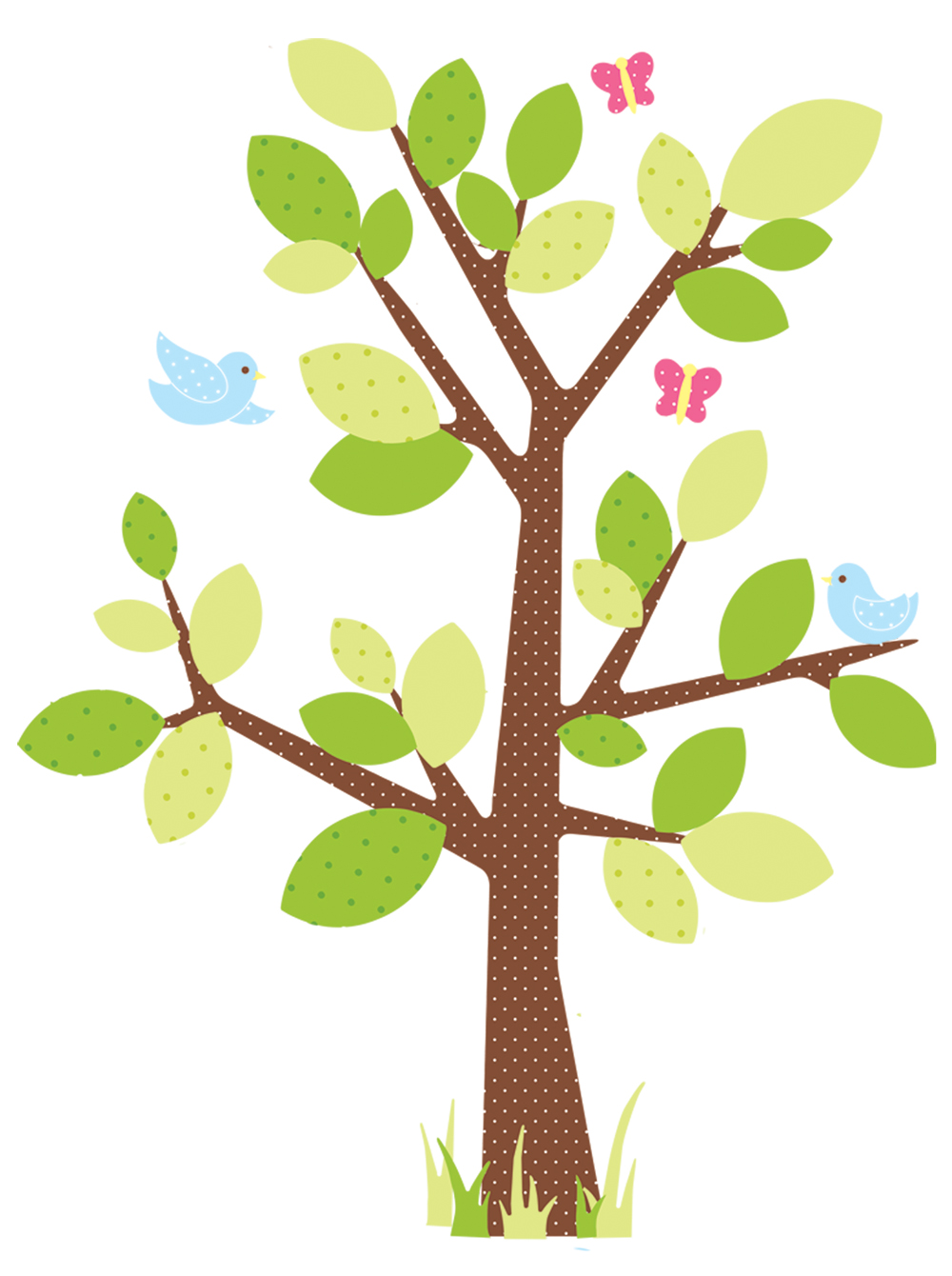 STROM
STROM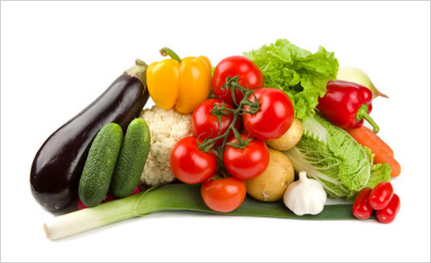 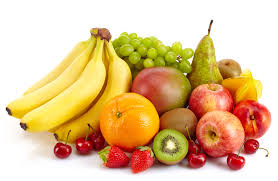 





OVOCEO-VO-CE






ZELENINAZE-LE-NI-NA







VEVERKA
VE-VER-KA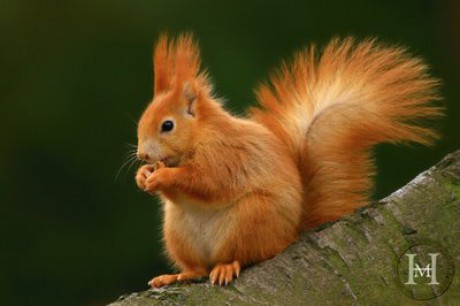 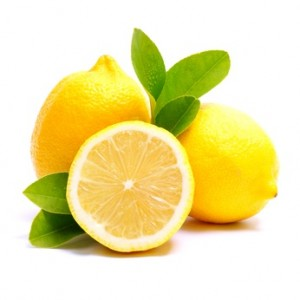 





KYSELÝ
KY-SE-LÝ






SLADKÝ
SLAD-KÝ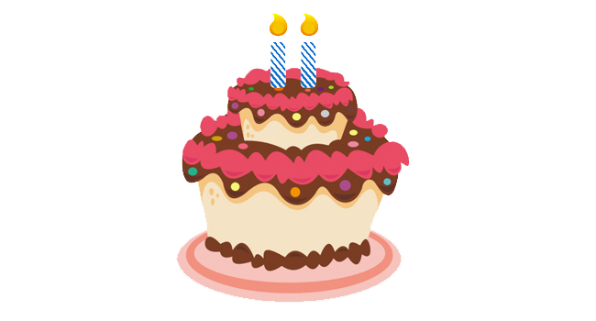 






HOŘKÝ
HOŘ-KÝ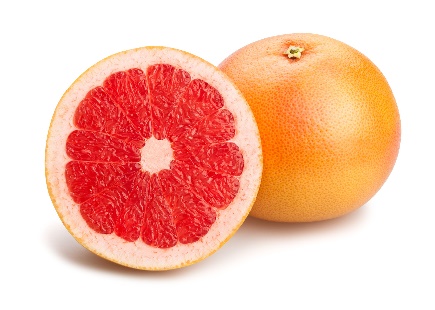 SLANÝ
SLA-NÝ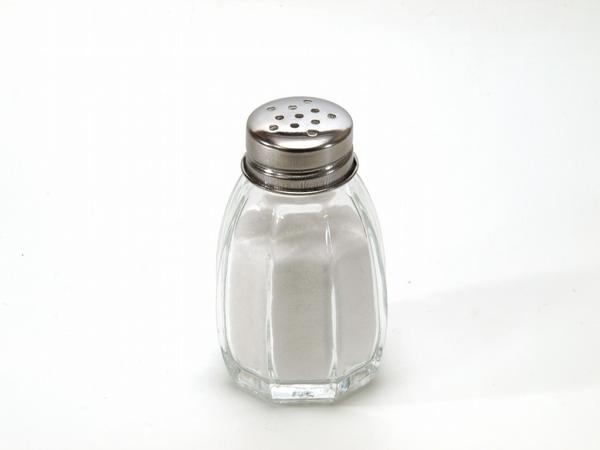 